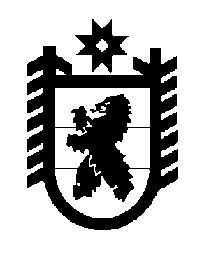 Российская Федерация Республика Карелия    ПРАВИТЕЛЬСТВО РЕСПУБЛИКИ КАРЕЛИЯРАСПОРЯЖЕНИЕот  15 мая 2017 года № 241р-Пг. ПетрозаводскВнести в приложение к распоряжению Правительства Республики Карелия от 10 февраля 2017 года № 75р-П с изменениями, внесенными распоряжениями Правительства Республики Карелия 
от 2 марта 2017 года № 115р-П, от 23 марта 2017 года № 156р-П,  
от 5 апреля 2017 года № 187р-П, следующие изменения:1) раздел 1 изложить в следующей редакции:2) раздел 3 изложить в следующей редакции: 3) разделы 5 – 7 признать утратившими силу.Временно исполняющий обязанности
Главы Республики Карелия                                            А.О. Парфенчиков«1.Министерство здравоохранения Республики Карелия7 300,01.1.Федеральный закон «Об обязательном медицинском страховании в Российской Федерации»7 200,01.1.1.Осуществление единовременных компенсационных выплат медицинским работникам в соответствии с частью 121 статьи 51 Федерального закона «Об обязательном медицинском страховании в Российской Федерации»7 200,01.2.Государственная программа Российской Федерации «Реализация государственной национальной политики»100,01.2.2.Реализация мероприятий подпрограммы 4 «Коренные малочисленные народы Российской Федерации» 100,0»;«3.Министерство строительства, жилищно-коммуналь-ного хозяйства и энергетики Республики Карелия50 817,53.1.Государственная программа Российской Федерации «Развитие физической культуры и спорта» (федеральная целевая программа «Развитие физической культуры и спорта в Российской Федерации на 2016 – 2020 годы»)2 910,03.1.1.Реконструкция универсальной загородной учебно-тренировочной базы ГБУ РК Центра спортивной подготовки «Школа высшего спортивного мастерства», Прионежский муниципальный район, местечко Ялгуба – I этап2 910,03.2.Федеральная целевая программа «Жилище» на 
2015 – 2020 годы39 485,73.2.1.Реализация мероприятий подпрограммы «Стимулиро-вание программ развития жилищного строительства субъектов Российской Федерации» федеральной целевой программы «Жилище» на 2015 – 2020 годы29 411,23.2.2.Реализация мероприятий по формированию современной городской среды 9 806,53.2.3.Реализация мероприятий по поддержке обустройства мест массового отдыха населения (городских парков)268,03.3.Федеральная целевая программа «Развитие внутреннего и въездного туризма в Российской Федерации (2011 – 2018 годы)»1 539,03.3.1.Дноуглубительные работы для организации водного  подхода судов маломерного флота к гостиничному комплексу «Ладожская усадьба»1 539,03.4.Государственная программа развития сельского хозяйства и регулирования рынков сельскохозяй-ственной продукции, сырья и продовольствия на                 2013 – 2020 годы6 882,83.4.1.Мероприятия по развитию сети фельдшерско-акушерских пунктов в сельской местности (здание фельдшерско-акушерского пункта в пос. Ведлозеро Пряжинского муниципального района)6 882,8»;